TUGAS AKHIR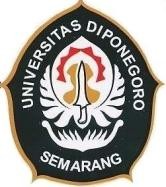 Periode 154Landasan Program Perencanaan dan Perancangan ArsitekturSHOPPING MALL DI KLATEN DENGAN PENDEKATAN ARSITEKTUR BIOPHILICDiajukan untuk memenuhi sebagian persyaratan guna memperoleh gelar Sarjana ArsitekturOleh:SALSABILA PUTRI MAHARDHIKA NIM. 21020118130051PROGRAM STUDI SARJANA ARSITEKTUR DEPARTEMEN ARSITEKTURFAKULTAS TEKNIK UNIVERSITAS DIPONEGORO SEMARANG2022